PHỤ LỤC 02: ĐIỀU KIỆN, TIÊU CHUẨN TUYỂN DỤNG BIDV 2019ĐIỀU KIỆN TIÊU CHUẨN CHUNG:- Là công dân Việt Nam, thường trú tại Việt Nam;- Tuổi đời không quá 35.- Sức khoẻ tốt, không có dị tật, không mắc bệnh xã hội;- Có phẩm chất đạo đức tốt, không có tiền án, tiền sự; không trong thời gian bị truy cứu trách nhiệm hình sự, chấp hành án phạt tù, án treo, cải tạo không giam giữ, quản chế, đang bị biện pháp giáo dục tại địa phương, đang chữa bệnh, cai nghiện…- Không đang công tác tại BIDV. Trường hợp đã nghỉ việc tại BIDV thì thời gian nghỉ việc phải đủ 12 tháng tính từ ngày nghỉ việc đến ngày 18/11/2019.ĐIỀU KIỆN TIÊU CHUẨN ĐỐI VỚI TỪNG VỊ TRÍ TUYỂN DỤNG:1. Chuyên viên nghiệp vụ:a) Trình độ đào tạo:* Đối với đơn vị tại nhóm I: - Ứng viên tốt nghiệp trường Đại học trong nước: tốt nghiệp đại học trở lên, hệ chính quy, tập trung, dài hạn tại các trường đại học công lập (không bao gồm trường hợp tốt nghiệp đại học theo hình thức học liên thông lên Đại học). Trong đó, đối với trường hợp tốt nghiệp thạc sỹ, đại học văn bằng 2 thì bằng đại học thứ nhất phải là đại học công lập, hệ chính quy.- Ứng viên tốt nghiệp trường Đại học nước ngoài, Đại học liên kết: tốt nghiệp đại học trở lên.* Đối với đơn vị tại nhóm II:- Ứng viên tốt nghiệp trường Đại học trong nước: tốt nghiệp đại học trở lên, hệ chính quy, tập trung, dài hạn tại các trường đại học công lập, đại học ngoài công lập (bao gồm trường hợp tốt nghiệp đại học theo hình thức học liên thông lên Đại học). Trong đó, đối với trường hợp tốt nghiệp thạc sỹ, đại học văn bằng 2 thì bằng đại học thứ nhất phải là đại học hệ chính quy.- Ứng viên tốt nghiệp trường Đại học nước ngoài, Đại học liên kết: tốt nghiệp đại học trở lên.Nhóm phân loại đơn vị chi tiết đính kèm.b/ Chuyên ngành đào tạo:* Đối với vị trí Chuyên viên Quản lý khách hàng, Quản lý rủi ro, Quản trị tín dụng, Kế hoạch tổng hợp, Kế toán, Giao dịch viên, yêu cầu tốt nghiệp các chuyên ngành sau: Tốt nghiệp chuyên ngành liên quan đến lĩnh vực Tài chính – Ngân hàng, Kế toán, Kiểm toán, Đầu tư chứng khoản, Bảo hiểm, Quản trị kinh doanh, Thương mại hoặc các chuyên ngành khối Kinh tế hoặc có ứng dụng trong hoạt động kinh tế như: Kinh tế quốc tế, Kinh tế phát triển, Quản lý kinh tế, Kinh tế đầu tư, Kinh tế đầu tư tài chính, Kinh tế đối ngoại, Kinh tế thương mại, Toán kinh tế, Toán tài chính, Thống kê, Luật kinh tế.* Đối với vị trí Chuyên viên Tổ chức nhân sự: yêu cầu tốt nghiệp chuyên ngành Quản trị nhân sự, Kinh tế lao động, Quản trị kinh doanh, Tài chính ngân hàng, Luật Kinh tế.* Đối với vị trí Chuyên viên Công nghệ thông tin: yêu cầu tốt nghiệp các chuyên ngành: Công nghệ thông tin, Điện tử viễn thông, Toán tin.c/ Trình độ ngoại ngữ:* Đối với đơn vị tại nhóm I: Có chứng chỉ tiếng Anh trình độ C hoặc chứng chỉ B1 khung tham chiếu Châu Âu hoặc chứng chỉ TOEFL-PBT 437 điểm hoặc chứng chỉ TOEFL-CBT 123 điểm hoặc chứng chỉ TOEFL_IBT 41 điểm hoặc chứng chỉ IELTS 4.0 điểm hoặc chứng chỉ TOEIC 450 điểm trở lên.* Đối với đơn vị tại nhóm II: Có chứng chỉ tiếng Anh trình độ B hoặc chứng chỉ B1 khung tham chiếu Châu Âu hoặc chứng chỉ TOEFL-PBT 410 điểm hoặc chứng chỉ TOEFL-CBT 110 điểm hoặc chứng chỉ TOEFL_IBT 35 điểm hoặc chứng chỉ IELTS 3.5 điểm hoặc chứng chỉ TOEIC 420 điểm trở lên.d/ Trình độ tin học: Sử dụng thành thạo tin học văn phòng.e/ Kinh nghiệm công tác:Xem xét ưu tiên đối với các thí sinh dự thi có kinh nghiệm công tác tại các lĩnh vực nghiệp vụ phù hợp với vị trí dự tuyển; trong thời gian công tác luôn hoàn thành tốt nhiệm vụ được giao, không bị kỷ luật dưới mọi hình thức.2. Nhân viên nghiệp vụ:a/ Trình độ đào tạo:- Đối với đơn vị tại nhóm I: Tốt nghiệp đại học trở lên.- Đối với đơn vị tại nhóm II: Tốt nghiệp cao đẳng chính quy hoặc đại học trở lên.b/ Chuyên ngành đào tạo:- Đối với vị trí Nhân viên Quản lý khách hàng, Giao dịch viên: yêu cầu tốt nghiệp các chuyên ngành như đối với vị trí Chuyên viên Quản lý khách hàng nêu trên.- Đối với vị trí Kỹ thuật viên Công nghệ thông tin (nhân viên CNTT): yêu cầu tốt nghiệp các chuyên ngành: Công nghệ thông tin, Điện tử viễn thông, Toán tin.c/ Trình độ ngoại ngữ: Có chứng chỉ tiếng Anh trình độ B hoặc chứng chỉ B1 khung tham chiếu Châu Âu hoặc chứng chỉ TOEFL-PBT 410 điểm hoặc chứng chỉ TOEFL-CBT 110 điểm hoặc chứng chỉ TOEFL_IBT 35 điểm hoặc chứng chỉ IELTS 3.5 điểm hoặc chứng chỉ TOEIC 420 điểm trở lên.d/ Trình độ tin học: Sử dụng thành thạo tin học văn phòng.Ghi chú: - Trường hợp thí sinh không có các bằng cấp Tiếng Anh theo quy định nêu trên, nhưng đã có các bằng cấp dưới đây hoặc thí sinh có Chứng chỉ khung tham chiếu Châu Âu (B1 trở lên) thì thí sinh được công nhận đủ điều kiện tiêu chuẩn tiếngAnh và thực hiện khai báo trên phần mềm tuyển dụng là CHỨNG CHỈ C: + Thí sinh có bằng Đại học hệ chính quy, chuyên ngành tiếng Anh.+ Thí sinh có bằng Đại học, Thạc sỹ được giảng dạy hoàn toàn bằng tiếng Anh.+ Thí sính đã có bằng cấp, chứng chỉ về kinh tế, tài chính, kế toán, kiểm toán, thanh toán có giá trị quốc tế như CFA, ACCA, CDCS, CFVG...; - Mỗi thí sinh chỉ được đăng ký 01 nguyện vọng (vào 01 vị trí tại 01 đơn vị) và nộp hồ sơ trực tuyến qua website tuyển dụng của BIDV. Trường hợp 01 thí sinh đăng ký dự thi 02 vị trí trở lên tại cùng 01 đơn vị hoặc đăng ký dự thi tại 02 đơn vị khác nhau, BIDV sẽ lựa chọn và tự quyết định vị trí dự tuyển và nơi đăng ký dự thi của thí sinh.- Đối với thí sinh nộp hồ sơ trực tuyến trên Webside tuyển dụng của BIDV: Thí sinh trúng tuyển vào vòng phỏng vấn phải đến nộp hồ sơ bản giấy (bản photo, không cần chứng thực cùng với bản gốc để đối chiếu) trực tiếp tại đơn vị đăng ký dự tuyển trước khi dự thi vòng phỏng vấn. Trường hợp thí sinh không có đầy đủ giấy tờ, bằng cấp nêu trên, thí sinh sẽ bị loại khỏi danh sách dự thi vòng phỏng vấn.- Đối với sinh viên năm cuối đang chờ lấy bằng: có bản cam kết điểm TBC tốt nghiệp chính thức không thấp hơn điểm TBC đã khai báo trong hồ sơ dự tuyển. Trường hợp thấp hơn thì kết quả thi tuyển của thí sinh sẽ bị hủy bỏ. PHÂN NHÓM ĐƠN VỊ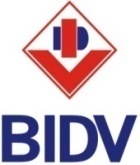 NGÂN HÀNG TMCP ĐẦU TƯ VÀ PHÁT TRIỂN VIỆT NAMCỘNG HOÀ XÃ HỘI CHỦ NGHĨA VIỆT NAM   Độc lập - Tự do - Hạnh phúcHà Nội, ngày     tháng 11 năm 2019NHÓM INHÓM INHÓM INHÓM INHÓM INHÓM INHÓM INHÓM ISTTTên đơn vịSTTTên đơn vịSTTTên đơn vịSTTTên đơn vị1Trụ sở chính39Đà Nẵng77Long An115Sơn Tây2Trung tâm CNTT40Đại La78Mỹ Đình116Sông Hàn3Trường ĐTCB41Đaklak79Mỹ Tho117Tam Điệp4VPĐD trong nước42Đống Đa80Nam Bình Dương118Tân Bình5Ban XL Nợ Nam Đô43Đông Đô81Nam Định119Tây Đô6Bà Chiểu44Đông Hà Nội82Nam Đồng Nai120Tây Hồ 7Ba Đình45Đông Hải Phòng83Nam Gia Lai121Tây Sài Gòn8Ba Mươi Tháng Tư46Đồng Bằng Sông CL 84Nam Hà Nội122Thạch Thất9Bà Rịa Vũng Tàu47Đồng Nai85Nam Kỳ Khởi Nghĩa123Thái Bình10Ba Tháng Hai48Đông Sài Gòn86Nam Sài Gòn124Thái Hà11Bắc Giang49Gia Định87Nam Thái Nguyên125Thái Nguyên12Bắc Hà50Gia Lai88Nghệ an 126Thăng Long13Bắc Hà Nội51Gia Lâm89Ngọc Khành Hà Nội127Thành Đô14Bắc Hải Dương52Hà Nam90Nhà Bè 128Thành Đông15Bắc Hưng Yên53Hà Nội91Nha Trang129Thanh Hoá16Bắc Ninh 54Hà Tây92Ninh Bình130Thành Nam17Bắc Sài Gòn55Hà Thành93Ninh Thuận131Thành Vinh18Ban Mê56Hà Tĩnh94Phố Núi132Thanh Xuân19Bến Nghé57Hai Bà Trưng95Phú Mỹ Hưng133Thống Nhất20Bến Thành58Hải Dương 96Phú Nhuận134Thủ Dầu Một21Biên Hòa59Hải Phòng97Phú Thọ135Thủ Đức22Bỉm Sơn60Hải Vân98Phú Xuân136Thủ Thiêm23Bình Chánh61Hàm Nghi99Phú Yên137Tiền Giang24Bình Điền Sài Gòn62Hoà Bình100Phúc Yên138TP.HCM25Bình Định63Hoài Đức101Quảng Bình139Tràng An26Bình Dương 64Hoàn Kiếm102Quang Minh140Trường Sơn27Bình Hưng65Hoàng Mai HN103Quảng Nam141TT Huế28Bình Tân66Hóc Môn104Quảng Ngãi142Từ Liêm29Bình Tây Sài Gòn67Hồng Hà105Quảng Ninh143Từ Sơn30Bình Thạnh68Hùng Vương106Quảng Trị144Vĩnh Phúc31Bình Thuận69Hưng Yên107Quang Trung145Vũng Tàu - Côn Đảo32Cẩm Phả70Khánh Hoà108Quận 7 Sài Gòn 33Cần Thơ71Kinh Bắc109Quận 9 Sài Gòn 34Cầu Giấy72Kỳ Hòa 110Quy Nhơn35Châu Thành Sài Gòn73Lạch Tray 111Sài Gòn36Chợ Lớn74Lâm Đồng 112Sở giao dịch 137Chương Dương75Lam Sơn113Sở giao dịch 238Đà Lạt76Lạng Sơn114Sở giao dịch 3NHÓM IINHÓM IINHÓM IINHÓM IINHÓM IINHÓM IINHÓM IINHÓM II1An Giang14Dĩ An Bình Dương27Kiên Giang 40Sa Đéc2Bà Rịa15Dung Quất28Kon Tum41Sapa3Bắc An Giang16Đak Nông29Kỳ Anh42Sóc Trăng4Bắc Đaklak17Đất Mũi30Lai Châu43Sơn La5Bắc Kạn18Điện Biên31Lào Cai44Tây Nam Quảng Ninh6Bạc Liêu19Đông Đaklak32Mộc Hóa45Tây Ninh7Bắc Quảng Bình20Đông Đồng Nai33Móng Cái46Trà Vinh8Bảo Lộc21Đồng Khởi34Mỹ Phước 47Tuyên Quang9Bến Tre22Đồng Tháp35Phủ Diễn48Vĩnh Long10Bình Phước23Hạ Long36Phú Mỹ49Yên Bái11Cà Mau24Hà Giang37Phú Quốc12Cao Bằng25Hậu Giang38Phú Tài13Củ Chi26Hội An39Phủ Quỳ